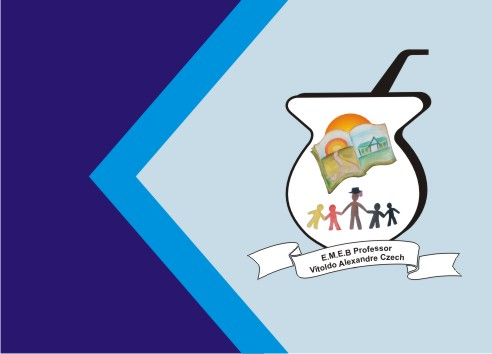 ATIVIDADE DE INGLÊS - 3º ANOCATANDUVAS, APRIL 12TH  2021TODAY IS MONDAYGREETINGS AND COMMANDS – CUMPRIMENTOS E COMANDOSCOMPLETE O ALLABOUT ME COM SEU NOME, SUA FAMÍLIA, SEUS FAVORITOS E DESENHE-SE. PINTE OS DESENHOS.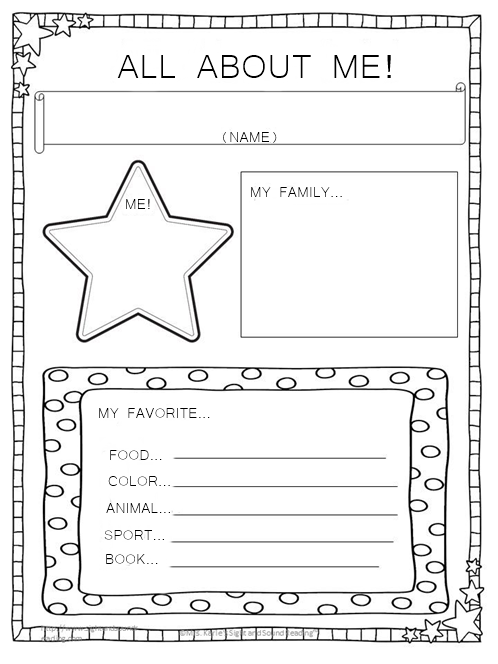 